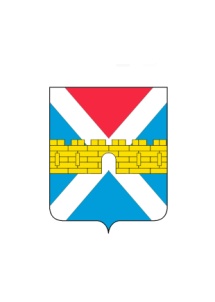 АДМИНИСТРАЦИЯ  КРЫМСКОГО  ГОРОДСКОГО  ПОСЕЛЕНИЯ КРЫМСКОГО РАЙОНАПОСТАНОВЛЕНИЕот 06.08.2012                                                                                                                           № 704город КрымскО внесении изменений в постановление администрации Крымского городского поселения Крымского района от 8 сентября 2011 года           №785 «О создании межведомственной комиссии по проведению оценки соответствия  жилищного фонда,  признанию помещения жилым помещением,  пригодным (непригодным) для проживания и многоквартирного  дома  аварийным и подлежащим  сносу или реконструкции  в Крымском городском поселении Крымского района»        	В целях реализации мер по ликвидации последствий чрезвычайной ситуации, вызванной наводнением на территории Крымского городского поселения Крымского района 6-7 июля 2012 года  и в связи с кадровыми перестановками в администрации Крымского городского поселения Крымского района ПОСТАНОВЛЯЮ:          1. Внести в приложение №2 «Состав    межведомственной    комиссии    по     проведению     оценки соответствия  жилищного фонда,  признанию помещения жилым  помещением,  пригодным  (непригодным)  для      проживания     и    многоквартирного    дома аварийным   и   подлежащим  сносу или реконструкции в Крымском  городском  поселении   Крымского  района» к постановлению администрации Крымского городского поселения Крымского района от 8 сентября 2011 года «О создании межведомственной комиссии по проведению оценки соответствия  жилищного фонда,  признанию помещения жилым помещением,  пригодным (непригодным) для проживания и многоквартирного  дома  аварийным и подлежащим  сносу или реконструкции  в Крымском городском поселении Крымского района»  изменения и читать его в новой редакции (приложение №1).         2. Пункт 4 постановления читать в следующей редакции:«4. Создать рабочие группы по проведению обследования жилых помещений, частично разрушенных в результате чрезвычайной ситуации, вызванной выпадением обильных осадков в виде дождя и подтоплением домовладений на территории Крымского городского поселения Крымского района (далее - рабочие группы) (приложение №4)» (приложение №2).2         3. Пункт 5 постановления читать в следующей редакции:«5.Рабочим группам провести обследования, указанные в пункте 4 постановления, по результатам которых составить акты обследования жилых помещений и представить их на рассмотрение межведомственной комиссии».         4. Пункты 4-7 считать соответственно пунктами 6-9.          5. Считать утратившими силу постановления администрации  Крымского городского поселения Крымского района:         1) от  7 июля 2012 года №628 «О внесении изменений в постановление администрации Крымского городского поселения Крымского района от 8 сентября 2011 года   №785 «О создании межведомственной комиссии по проведению оценки соответствия  жилищного фонда,  признанию помещения жилым помещением,  пригодным (непригодным) для проживания и многоквартирного  дома  аварийным и подлежащим  сносу или реконструкции  в Крымском городском поселении Крымского района»        2) от 17 июля 2012  года   № 638«О внесении изменений в постановление администрации Крымского городского поселения Крымского района от 8 сентября 2011 года   №785 «О создании межведомственной комиссии по проведению оценки соответствия  жилищного фонда,  признанию помещения жилым помещением,  пригодным (непригодным) для проживания и многоквартирного  дома  аварийным и подлежащим  сносу или реконструкции  в Крымском городском поселении Крымского района»         6. Сектору по общим вопросам (Колесник)  опубликовать  настоящее постановление в газете «Призыв».          7. Сектору по организации работы Совета и связи со средствами массовой информации администрации Крымского городского поселения Крымского района (Абрамова) разместить настоящее постановление на сайте администрации Крымского городского поселения Крымского района.8.  Настоящее постановление вступает в силу со дня его подписания.  Исполняющий обязанности главы Крымского городского  поселения Крымского района                                     А.И.Мордовин                                        ПРИЛОЖЕНИЕ №1           к постановлению администрации                              Крымского городского поселения                         Крымского района                     от 06.08.2012 № 704Составмежведомственной комиссии по проведению оценки соответствия  жилищного фонда, о признании помещения жилым помещением,  пригодным (непригодным) для проживания и многоквартирного  дома аварийным и подлежащим сносу или реконструкции,  в Крымском городском поселении Крымского районаЧлены комиссии:Заместитель главы  Крымского городского   поселения  Крымского района 	                                                 А.А.Гордиенко                                                                                                          ПРИЛОЖЕНИЕ №2                                                                                             к постановлению  администрации                                                                                             Крымского городского поселения                                                                                                           Крымского района                                                                                                          от 06.08.2012 №704Рабочие группы по проведению обследований жилых помещений, частично разрушенных в результате чрезвычайной ситуации, вызванной выпадением обильных осадков в виде дождя и подтоплением домовладений на территории Крымского городского поселения Крымского районаЗаместитель главы Крымскогогородского поселения Крымского района                                  А.А.ГордиенкоМордовин Алексей Ивановичзаместитель главы Крымского городского поселения Крымского района, председатель комиссии;Юхно Дмитрий Михайлович начальник  отдела архитектуры и градостроительства администрации  Крымского городского поселения Крымского района, заместитель председателя комиссии;Кныш Полина Владимировнаэксперт отдела архитектуры и градостроительства администрации Крымского городского поселения Крымского района, секретарь комиссии.Белозубова Ольга Александровнадиректор МУП «Архитектурно-градостроительный центр» (по согласованию);Косенко Николай Ивановичисполнительный директор ОАО «Крымскрайгаз» (по согласованию);ГасановТимур Анатольевичглавный специалист-эксперт второго территориального управления по обеспечению градостроительной деятельности  департамента по  архитектуре и градостроительству Краснодарского края (по согласованию);Кныш Владимир Николаевичначальник юридического отдела администрации Крымского городского поселения Крымского района;Козлов Владимир Серафимовиччлен Комитета общественного контроля (по согласованию); Пчела Константин Александровичначальник участка Крымского филиала ООО «Новороссийского предприятия «Пожзащита» (по согласованию);Смирнов Александр Александровичначальник отдела по вопросам ЖКХ, транспорту и связи Крымского городского поселения Крымского района;Сон Олег Моисеевич -  начальник  филиала   ГУП  КК «Крайтехинвентаризация-краевое БТИ» по городу Крымску и Крымскому району (по согласованию);Толпекин Дмитрий Георгиевичгенеральный директор Крымского   комплексного  отдела   проектирования ООО ПИ «Центрэкспертпроект» (по согласованию);Пронин Денис Александровичруководитель МКУ «Управление по предупреждению чрезвычайных ситуаций и гражданской защиты муниципального образования Крымский район» (по согласованию);Парфенчик Ольга Григорьевназаместитель начальника ТО ТУФС «Роспотребнадзор» по  Краснодарскому краю в Северском, Абинском и Крымском районах (по согласованию).Ф.И.О.Должность 1 группа1 группаГеращенко Галина Викторовна-главный специалист финансового управления администрации Крымского городского поселения Крымского районаШмелев Павел Анатольевич-депутат Совета Крымского городского поселения Крымского районаБондарь Татьяна Петровна-руководитель группы техников   филиала   ГУП  КК «Крайтехинвентаризация-краевое БТИ» по городу Крымску и Крымскому району2 группа2 группаКаширин Александр Владимирович-ведущий специалист отдела имущественных отношений  администрации Крымского городского поселения Крымского районаЛесь Сергей Олегович-депутат Совета Крымского городского поселения Крымского района Стрига Елена Андреевна-техник по инвентаризации строений и сооружений филиала   ГУП  КК «Крайтехинвентаризация-краевое БТИ» по городу Крымску и Крымскому району 3 группа3 группаБирюкова Анна Викторовна- главный специалист  сектора по физической культуре спорту и молодежной политике администрации Крымского городского поселения Крымского районаИсаченко Владимир Петрович-депутат Совета Крымского городского поселения Крымского районаПетрова Евгения Николаевна-техник по инвентаризации строений и сооружений  филиала   ГУП  КК «Крайтехинвентаризация-краевое БТИ» по городу Крымску и Крымскому району4 группа4 группаКоротченко Инна Николаевна - ведущий специалист отдела экономики администрации Крымского городского поселения Крымского районаАблаева Эльнара Недимовна-депутат Совета Крымского городского поселения Крымского районаМаракова Елена Николаевна-техник по инвентаризации строений и сооружений  филиала   ГУП  КК «Крайтехинвентаризация-краевое БТИ» по городу Крымску и Крымскому району5 группа5 группаЛысенко Анна Александровна- специалист I категории  отдела экономики администрации Крымского городского поселения Крымского районаАзаров Валерий Иванович-депутат Совета Крымского городского поселения Крымского районаШульжевская Елена Витальевна- техник по инвентаризации строений и сооружений  филиала   ГУП  КК «Крайтехинвентаризация-краевое БТИ» по городу Крымску и Крымскому району6 группа6 группаАбрамова Людмила Георгиевна- главный специалист сектора по организации работы Совета и связи со средствами массовой информации  администрации Крымского городского поселения Крымского районаАйвазян Вартан Сергеевич-депутат Совета Крымского городского поселения Крымского районаСмирнова Марина Евгеньевна-  заместитель директора  филиала   ГУП  КК «Крайтехинвентаризация-краевое БТИ» по городу Крымску и Крымскому району7 группа7 группаКлимова Ольга Вячеславовна- ведущий специалист отдела имущественных отношений  администрации Крымского городского поселения Крымского районаАндреев Владимир Георгиевич-депутат Совета Крымского городского поселения Крымского районаСон Олег Моисеевич- директор  филиала   ГУП  КК «Крайтехинвентаризация-краевое БТИ» по городу Крымску и Крымскому району8 группа8 группаЦымбал Лилия Николаевнаспециалист I категории финансового управления администрации Крымского городского поселения Крымского районаБогатырев Михаил Гильбертович-депутат Совета Крымского городского поселения Крымского районаВартованьян Екатерина Вячеславовна- техник по инвентаризации строений и сооружений  филиала   ГУП  КК «Крайтехинвентаризация-краевое БТИ» по городу Крымску и Крымскому району9 группа9 группаЖуравлева Елена Леонидовна- ведущий специалист отдела по вопросам ЖКХ, транспорту и связи администрации Крымского городского поселения Крымского районаБойчев Иван Борисович-депутат Совета Крымского городского поселения Крымского районаСмирнова Светлана Геннадьевна- геодезист  филиала   ГУП  КК «Крайтехинвентаризация-краевое БТИ» по городу Крымску и Крымскому району10 группа10 группаКлимов Сергей Вячеславович- главный специалист отдела имущественных отношений администрации Крымского городского поселения Крымского районаВанин Владимир Хачикович-депутат Совета Крымского городского поселения Крымского районаПаскаль Ирина Николаевна- техник по инвентаризации строений и сооружений  филиала   ГУП  КК «Крайтехинвентаризация-краевое БТИ» по городу Крымску и Крымскому району11 группа11 группаИльин Александр Олегович- эксперт сектора по предупреждению чрезвычайных ситуаций и гражданской защите населения администрации Крымского городского поселения Крымского районаВениаминов Гегам Иосифович-депутат Совета Крымского городского поселения Крымского районаСкудина Светлана Рудольфовна- техник по инвентаризации строений и сооружений филиала   ГУП  КК «Крайтехинвентаризация-краевое БТИ» по городу Крымску и Крымскому району 12 группа12 группаАнаниева Людмила Дмитриевна- эксперт сектора по физической культуре, спорту и молодежной политике администрации Крымского городского поселения Крымского районаЕремин Виктор Геннадьевич-депутат Совета Крымского городского поселения Крымского районаХалиляев Амет Османович-оценщик  филиала   ГУП  КК «Крайтехинвентаризация-краевое БТИ» по городу Крымску и Крымскому району13 группа13 группаЛатыш Наталья Михайловна-главный специалист администрации Крымского городского поселения Крымского районаКазанжи Станислав Дмитриевич-депутат Совета Крымского городского поселения Крымского районаНемеш Александра Юрьевна- техник по инвентаризации строений и сооружений  филиала   ГУП  КК «Крайтехинвентаризация-краевое БТИ» по городу Крымску и Крымскому району14 группа14 группаДавыдовскаяНаталья Михайловна- заместитель начальника финансового управления администрации Крымского городского поселения Крымского районаКоняшкин Владимир Петрович-депутат Совета Крымского городского поселения Крымского районаПрохорова Любовь Игоревна- техник по инвентаризации строений и сооружений  филиала   ГУП  КК «Крайтехинвентаризация-краевое БТИ» по городу Крымску и Крымскому району15 группа15 группаМироненкоАлександр Иванович- начальник отдела экономики администрации Крымского городского поселения Крымского районаНиколаев Николай Петрович-депутат Совета Крымского городского поселения Крымского районаИсакова Марианна Юрьевна-техник по информации  филиала   ГУП  КК «Крайтехинвентаризация-краевое БТИ» по городу Крымску и Крымскому району16 группа16 группаБабаев Александр Юрьевич- специалист отдела по вопросам ЖКХ, транспорту и связи  администрации Крымского городского поселения Крымского районаВиниченко Валентина Андреевна-депутат Совета Крымского городского поселения Крымского районаЖуравлева Наталья Васильевна-начальник отделения Крымского городского отделения филиала ФГУП «Ростехинвентаризация-Федеральное  БТИ» по Краснодарскому краю17 группа 17 группа Саврасова Екатерина Александровна-специалист I категории юридического отдела администрации Крымского городского поселения Крымского районаМузыка Татьяна Степановна-депутат Совета Крымского городского поселения Крымского районаТопольская Татьяна Викторовна-техник-инвентаризатор Крымского городского отделения филиала ФГУП «Ростехинвентаризация-Федеральное  БТИ» по Краснодарскому краю18 группа18 группаПуговкин Сергей Александрович-эксперт отдела архитектуры и градостроительства администрации Крымского городского поселения Крымского  района Петлицкая Надежда Михайловна-депутат Совета Крымского городского поселения Крымского районаБезрукавая Галина Геннадьевна-техник-инвентаризатор Крымского городского отделения филиала ФГУП «Ростехинвентаризация-Федеральное  БТИ» по Краснодарскому краю19 группа19 группаЮзякАндрей Николаевич начальник отдела имущественных отношений администрации Крымского городского поселения Крымского районаПоволоцкий Руслан Валентинович-депутат Совета Крымского городского поселения Крымского районаЧенцоваАнастасия Павловна-техник-инвентаризатор Крымского городского отделения филиала ФГУП «Ростехинвентаризация-Федеральное  БТИ» по Краснодарскому краю20 группа20 группаПрокопенко Александр Алексеевичглавный специалист отдела по вопросам ЖКХ, транспорту и связи администрации Крымского городского поселения Крымского районаЧибирикова Марианна Альбертовна-депутат Совета Крымского городского поселения Крымского районаМазиумян Кристина Юрьевна-техник-инвентаризатор Крымского городского отделения филиала ФГУП «Ростехинвентаризация-Федеральное  БТИ» по Краснодарскому краю